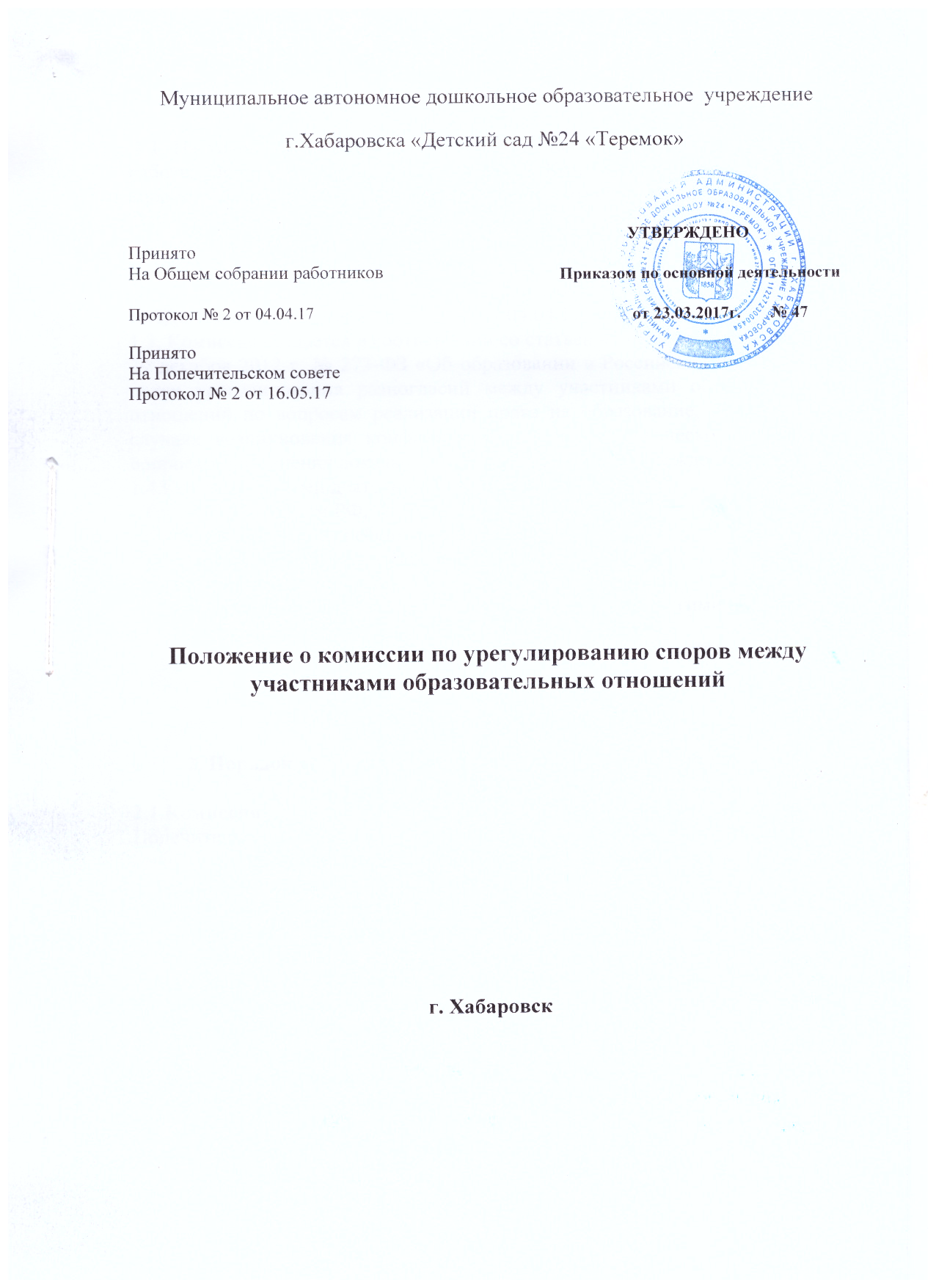 1.Общие положения 1.1 Настоящее положение устанавливает порядок создания, организации работы, принятия и исполнения решений Комиссией по урегулированию споров между участниками образовательных отношений МАДОУ  № 24 « Теремок»( далее Учреждение) .1.2. Настоящее Положения утверждено с учетом мнения совета родителей (законных представителей) несовершеннолетних воспитанников Учреждения (протокол от 16.05.17г__ № _2__) и  представительным органом работников МАДОУ д/с 24 « Теремок» (протокол от 04.04.17 № _2__).1.3. Комиссия создается в соответствии со статьей 45 Федерального закона от 29 декабря 2012 г. № 273-ФЗ «Об образовании в Российской Федерации» в целях урегулирования разногласий между участниками образовательных отношений по вопросам реализации права на образование, в том числе в случаях возникновения конфликта интересов педагогического работника, вопросам применения локальных нормативных актов Учреждения, 1.4.Комиссия в своей деятельности руководствуется :- Трудовым кодексом РФ,- Конвенцией о правах ребенка,- Уставом МАДОУ д/с 24 « Теремок»- Коллективным договором ,- Правилами внутреннего трудового распорядка и другими локальными актами.2. Порядок создания, организации работы, принятия решений Комиссией2.1.Комиссия избирается на заседаниях Педагогического совета, Попечительского совета- представителей родительской общественности  (законных представителей) воспитанников  открытым  голосованием в количестве 4-х человек сроком на три  года.2.2.В состав Комиссии входят  2 представителя родителей (законных представителей) воспитанников,  2 представителя педагогических работников ДОУ,) 2.3.Председателя Комиссии  выбирают из числа членов Комиссии большинством голосов путем открытого голосования в рамках проведения первого заседания Комиссии.2.4.Срок полномочия председателя два года. 2.5.Комиссия собирается по мере необходимости. Решение о проведении заседания Комиссии принимается ее председателем на основании заявления от педагогов, сотрудников,  родителей воспитанников (законных представителей)  в письменной форме не позднее 5 рабочих дней с момента поступления такого обращения. В жалобе указываются конкретные факты или признаки нарушений прав участников образовательных отношений, лица ,допустившие нарушения, обстоятельства.2.6.Решение Комиссии принимается большинством голосов и фиксируется в протоколе заседания Комиссии. Комиссия принимает решения не позднее 10 рабочих дней с момента начала его рассмотрения. Заседание комиссии считается правомочным ,если на нем присутствуют все члены Комиссии.2.7. Лицо , направившее в Комиссию обращение ,вправе присутствовать при рассмотрении этого обращения на заседании Комиссии. Лица, чьи действия обжалуются в обращении, также вправе присутствовать на заседании Комиссии и давать пояснения.2.8.Для объективного и всестороннего рассмотрения обращений Комиссия вправе приглашать на заседания и заслушивать иных участников образовательных отношений. Неявка данных лиц на заседание комиссии либо немотивированный отказ от показаний не являются препятствием для рассмотрения обращения по существу.2.10.Председатель и члены Комиссии  не имеют права разглашать информацию поступающую к ним. Никто, кроме членов Комиссии, не имеет доступа к информации. Заведующий Учреждения и Председатель Управляющего Совета   лишь правдиво информируются по их запросу.2.11.Комиссия несет персональную ответственность за принятие решений.2.12.Решение Комиссии  является обязательным для всех участников образовательных отношений в ДОУ и подлежит исполнению в сроки, предусмотренные указанным решением.2.13.Решение Комиссии  может быть обжаловано в установленном законодательством Российской Федерации порядке.3.Права членов КомиссииКомиссия имеет право:·        принимать к рассмотрению заявления любого участника образовательных отношений  при несогласии с решением или действием руководителя, воспитателя, специалиста.•    принять решение по каждому спорному вопросу, относящемуся к ее компетенции; •    запрашивать дополнительную документацию, материалы для проведения самостоятельного изучения вопроса;•    рекомендовать приостанавливать или отменять ранее принятое решение на основании проведенного изучения при согласии конфликтующих сторон;•    рекомендовать изменения в локальных актах Учреждения с целью демократизации основ управления или расширения прав участников образовательных отношений.4. Обязанности членов КомиссииЧлены Комиссии обязаны:•    присутствовать на всех заседаниях комиссии;•    принимать активное участие в рассмотрении поданных заявлений в устной или письменной форме;•    принимать решение по заявленному вопросу открытым голосованием (решение считается принятым, если за него проголосовало большинство членов комиссии при присутствии  ее членов в полном составе);•    принимать своевременно решение, если не оговорены дополнительные сроки рассмотрения заявления;•    давать обоснованный ответ заявителю в устной или письменной форме в соответствии с пожеланием заявителя.5. Номенклатура дел Комиссии.5.1.Номенклатура дел Комиссии Учреждения представляет собой систематизированный и оформленный в установленном порядке перечень документации с указанием сроков их хранения утверждается руководителем Учреждения. 5.2. При изменении состава Комиссии и ее председателя, соответствующие документы передаются новому составу комиссии по акту приема- передачи документов.6.Заключительное положение.Настоящее положение вступает в силу с момента его принятия Общим собранием трудового коллектив и утверждения приказом заведующего Учреждением и действует до принятия нового.№п/пНаименование документаСрок хранения1.Журнал входящих и исходящих документов3 года2.Протоколы заседания Комиссии3 года